Korfbalwedstrijden jeugdZaterdag 6 meiZat 	06-05   Conventus A1 – Ventura Sport A1	 	14.45	      Dames: Fatima, Dunja, Robin, Mylene, Floor
Heren:	Luuk, Rico, Wouter, DaanAanwezig:     13.45
Scheidsrechter: CockZat	06-05    Conventus A2 - ADO A2             		16.30                
Dames:           Amber,Lisa, Flyn, Inge, Iris, Nikki, Veerle 
Heren:            Damian, Jordy,Nick ,Stefan ,Thijs
Aanwezig:        14.45
Scheidsrechter: ???Zat	06-05	Conventus C3 -  ADO C3    			  12.15           
Dames:             Richelle, Bonita, Marjolein, Annabel & Dominique J.
Heren:	  	Quinten, Alex, Tim, Tristan, Niels, Emil & Airto					
Aanwezig: 	11.15Scheidsrechter:  Jordy
Zat	06-05	Conventus C1 – Merwede C2	 	  	 11.00         
Dames:  	Roos, Joëlle, Eva, Maud & Lizzy
Heren:	  	Tycho, Senna, Timo & RaoulAanwezig: 	10.00Scheidsrechter: Michael
Zat	06-05	Conventus C2 – DVS C2	 	 	13.30         Dames:  	Lisa, Sara, Marly, Dian, Femke, Anouk, Lean, Laura & Hester	Aanwezig: 	12.30Scheidsrechter: Jordy
Zat	06-05	Conventus D1 –  Merwede D4    		10.00	Dames:  	Yasmijn, Dominique H, Anoek, Noëlle & Mila	
Heren:	  	Bjorn & JulianAanwezig: 	9.30Scheidsrechter: Stefan
Zat	6-5	Conventus E1- PKC E3		 	12.00		
Dames:		Fleur, Lina, Sienna
Heren:		Gino, Thijmen, Coen
Aanwezig:	11.20
Scheidsrechter:  ThomasZat	6-5	Conventus E2- Oranje Zwart E1	14.00	 				 
Dames:	Sterre,
Heren:		Cas, Pascal, Mitsz, Antony
Reserve:	Fleur
Aanwezig: 	 13.30
Scheidsrechter: SanderZat	6-5	Conventus E3-Triade E1	             13.00		Dames:	Faya, Megan, Noelanie
Heren:		Laurens, Roan, Evyn
Aanwezig:	12.30
Scheidsrechter: Luuk	
Zat	6-5	Conventus F1- GKV Enomics F2	11.00		
Dames:	 Tessa, Jacey, Lara
Aanwezig: 	10.30	
Reserve: 	Sara, Antony		
Scheidsrechter: RicoZat	6-5	Conventus F2- Oranje Zwart F2	        10.00	  
Dames:	Livy, Melissa, Sara, Lindsey, Jashlyn, Sanne
Aanwezig:	9.30
Scheidsrechter:  A2INHAALWEDSTRIJD ( Kampweekend)Zat	6-5      Sporting Delta E5- Conventus E3	       18.00 	Gravensingel
Dames:	Faya, Reza, Noelani, Megan
Reserve: 	Raena
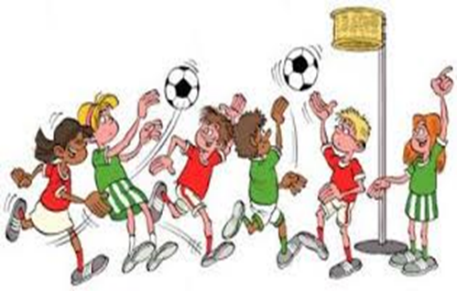 